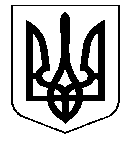 УКРАЇНАНОСІВСЬКА  МІСЬКА  РАДАНОСІВСЬКОГО  РАЙОНУ ЧЕРНІГІВСЬКОЇ  ОБЛАСТІВИКОНАВЧИЙ  КОМІТЕТР І Ш Е Н Н Я 28 вересня 2018 року	м. Носівка                                     № 284Про впорядкування адресних реквізитів 	Відповідно до статті 30 Закону України «Про місцеве самоврядування в Україні»,   «Порядку присвоєння та зміни поштових адрес об’єктам нерухомого майна на території Носівської міської ради», затвердженого рішенням виконкому міської ради від 11.11.2013 р. № 150, розглянувши подані заяви та додані до них документи, виконавчий комітет міської ради вирішив:Житловому будинку, зареєстрованому: вул. Шевченка, 83,              м. Носівка, який належить Ювенку Віктору Васильовичу (Свідоцтво на право власності на жилий будинок від  20.01.1988, № 1365), присвоїти фактичні адресні реквізити: вул. Шевченка, 105, м. Носівка.  Житловому будинку, зареєстрованому: вул. Пугачова, 22, м. Носівка, який належить Горносталь Марії Миколаївні (Договір купівлі-продажу від  25.05.1979, № 3139), присвоїти фактичні адресні реквізити: вул. Пугачова, 18, м. Носівка.  13/25 частинам житлового будинку, зареєстрованим:                                   вул. Вокзальна, 277, м. Носівка, які належать Антощук (Рябуха) Людмилі Миколаївні (Договір конкретного користування жилим будинком від  22.09.2010, № 1546), присвоїти фактичні адресні реквізити:                                     вул. Вокзальна, 277/2, м. Носівка, як цілій частині. Об'єктам нерухомості колишнього ТОВ АГФ «Носівське», які виділені в натурі співвласниками майнових паїв, що розташовані на території             м. Носівка:- майновому комплексу «Автотракторний двір» на території якого розташовані: будівля автогаражу, будівля магазину-їдальні, склад запчастин - присвоїти фактичні адресні реквізити: вул. Автоколонна, 15, м. Носівка;- майновому комплексу зерноскладу на території якого розташовані: склад продуктовий, зерносклад, ангар металевий, будівля КЗС, площадка для зерна, будівля автовагової - присвоїти фактичні адресні реквізити:                                     вул. Малоносівська, 1-Б, м. Носівка.1/2 частині житлового будинку, зареєстрованій: вул. Тракторна, 14,     м. Носівка, яка належить Ємцю Ігорю Миколайовичу (Витяг з Державного реєстру речових прав на нерухоме майно від 04.12.2015 №49115033), присвоїти фактичні адресні реквізити: вул. Тракторна, 14-А, м. Носівка, як цілій частині. 1/2 частині житлового будинку, зареєстрованій: вул. Тракторна, 14,     м. Носівка, яка належить Ємець Ніні Максимівні ( Свідоцтво про право на спадщину за законом від 17.03.2009, №1-339), присвоїти фактичні адресні реквізити: вул. Тракторна, 14, м. Носівка, як цілій частині. 1/2 частині житлового будинку, зареєстрованій: вул. Крупської (тепер – М. Заньковецької), 4, м. Носівка, яка належить Руденко Катерині Олександрівні ( Рішення Носівського районного суду від 20.05.1991, №2281), присвоїти фактичні адресні реквізити: вул. М. Заньковецької, 4-А, м. Носівка, як цілій частині.   1/2 частині житлового будинку, зареєстрованій: вул. Невського, 28,              м. Носівка, яка належить Заволока Наталії Іванівні ( Рішення Носівського районного суду від 16.12.1998, №5480), присвоїти фактичні адресні реквізити: провулок Невського, 28, м. Носівка, як цілій частині.   Контроль за виконанням рішення покласти на заступника міського голови з питань житлово – комунального господарства Сичова О.В.Міський голова                                                               В.М. Ігнатченко